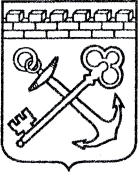 АДМИНИСТРАЦИЯ ЛЕНИНГРАДСКОЙ ОБЛАСТИКОМИТЕТ ПО СОХРАНЕНИЮ КУЛЬТУРНОГО НАСЛЕДИЯ ЛЕНИНГРАДСКОЙ ОБЛАСТИПРИКАЗ«___»____________2021 года                                                      №____________________										        г. Санкт-ПетербургОб утверждении границ зон охраны объекта культурного наследия регионального значения «Польский костел», расположенного по адресу: Ленинградская область, Лужский муниципальный район, Лужское городское поселение, г. Луга, ул. Урицкого, 44, режимов использования земель и требований к градостроительным регламентам в границах данных зонВ соответствии со статьями 3.1, 9.2, 16.1, 45.1 Федерального закона                          от 25 июня 2002 года № 73-ФЗ «Об объектах культурного наследия (памятниках истории и культуры) народов Российской Федерации», Положением о зонах охраны объектов культурного наследия (памятниках истории и культуры) народов Российской Федерации, утвержденным постановлением Правительства Российской Федерации от 12 сентября 2015 года № 972, ст. ст. 4, 10 областного закона Ленинградской области от 25 декабря 2015 года № 140-оз «О государственной охране, сохранении, использовании и популяризации объектов культурного наследия (памятников истории и культуры) народов Российской Федерации, расположенных на территории Ленинградской области», пунктами 2.1.2, 2.3.7 Положения о комитете по сохранению культурного наследия Ленинградской области, утвержденного постановлением Правительства Ленинградской области от 24 декабря 2020 года № 850, проекта зон охраны объекта культурного наследия регионального значения «Польский костел», расположенного по адресу: Ленинградская область, Лужский муниципальный район, Лужское городское поселение, г. Луга, ул. Урицкого, 44, разработанный ООО «Темпл Групп» в 2020 году, положительного заключения государственной историко-культурной экспертизы, выполненной аттестованными Минкультуры России экспертами: Гуляев В.Ф. (приказ Минкультуры России от 17.07.2019 г. № 997), Штиглиц М.С. (приказ Минкультуры России от 01 апреля 2020 года №419); Поддубная Н.Г. (приказ Минкультуры России от 25.12.2019 № 2032),  п р и к а з ы в а ю:1. Утвердить границы зон охраны объекта культурного наследия регионального значения«Польский костел», расположенного по адресу: Ленинградская область, Лужский муниципальный район, Лужское городское поселение, г. Луга, ул. Урицкого, 44, согласно приложению № 1 к настоящему приказу. 2. Утвердить режимы использования земель и требования к градостроительным регламентам в границах зон охраны объекта культурного наследия «Польский костел», расположенного по адресу: Ленинградская область, Лужский муниципальный район, Лужское городское поселение, г. Луга, ул. Урицкого, 44, согласно приложению № 2 к настоящему приказу.3. Отделу по осуществлению полномочий Ленинградской области в сфере объектов культурного наследия:- обеспечить внесение сведений об утвержденных зонах охраны объекта культурного наследия регионального значения «Польский костел», расположенного по адресу: Ленинградская область, Лужский муниципальный район, Лужское городское поселение, г. Луга, ул. Урицкого, 44, в единый государственный реестр объектов культурного наследия (памятников истории и культуры) народов Российской Федерации;- направить сведения об утвержденных зонах охраны объекта культурного наследия регионального значения «Польский костел», расположенного по адресу: Ленинградская область, Лужский муниципальный район, Лужское городское поселение, г. Луга, ул. Урицкого, 44, в федеральный орган исполнительной власти, уполномоченный Правительством Российской Федерации на осуществление государственного кадастрового учета, государственной регистрации прав, ведение Единого государственного реестра недвижимости и предоставление сведений, содержащихся в Едином государственном реестре недвижимости, его территориальные органы в срок и в порядке, установленные действующим законодательством;- направить копию настоящего приказа в соответствующий орган местного самоуправления городского округа или муниципального района, на территории которого расположены зоны охраны объекта культурного наследия, для размещения в информационной системе обеспечения градостроительной деятельности.4. Убытки лицам, указанным в пункте 2 статьи 57.1 Земельного кодекса Российской Федерации, возмещаются в срок, установленный частью 11 статьи 57.1 Земельного кодекса Российской Федерации.5. Убытки лицам, указанным в пункте 2 статьи 57.1 Земельного кодекса Российской Федерации, возмещаются органом, указанным в пункте 3 части 8 статьи 57.1 Земельного кодекса Российской Федерации.6. Контроль за исполнением настоящего приказа оставляю за собой.7. Настоящий приказ вступает в силу со дня его официального опубликования.Общая схема границ зон охраны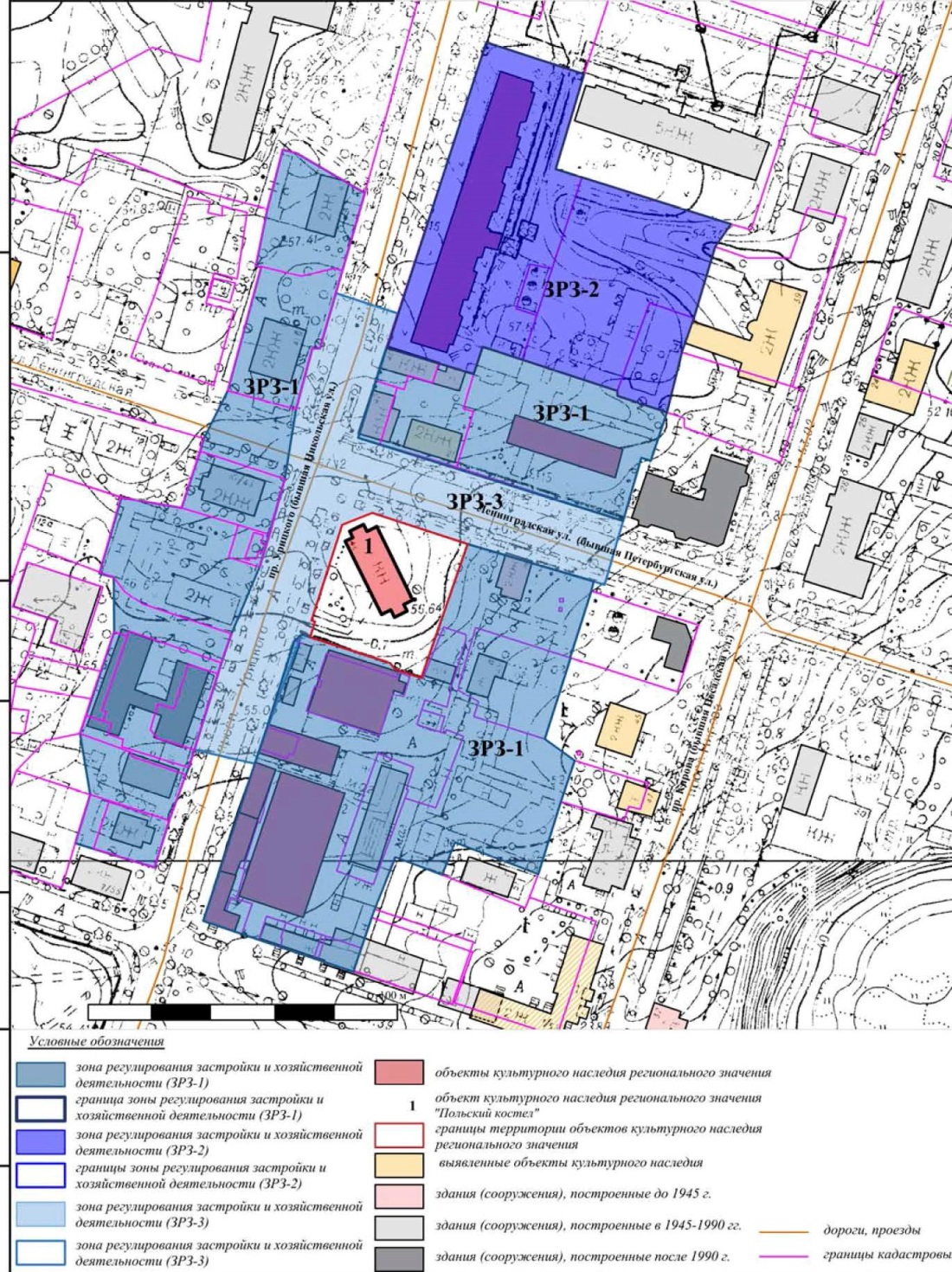 План характерных (поворотных) точек границ зоны регулирования застройки (ЗРЗ-1) объекта культурного наследия регионального значения «Польский костел» по адресу: Ленинградская область, Лужский муниципальный район, Лужское городское поселение, г. Луга, ул. Урицкого, 44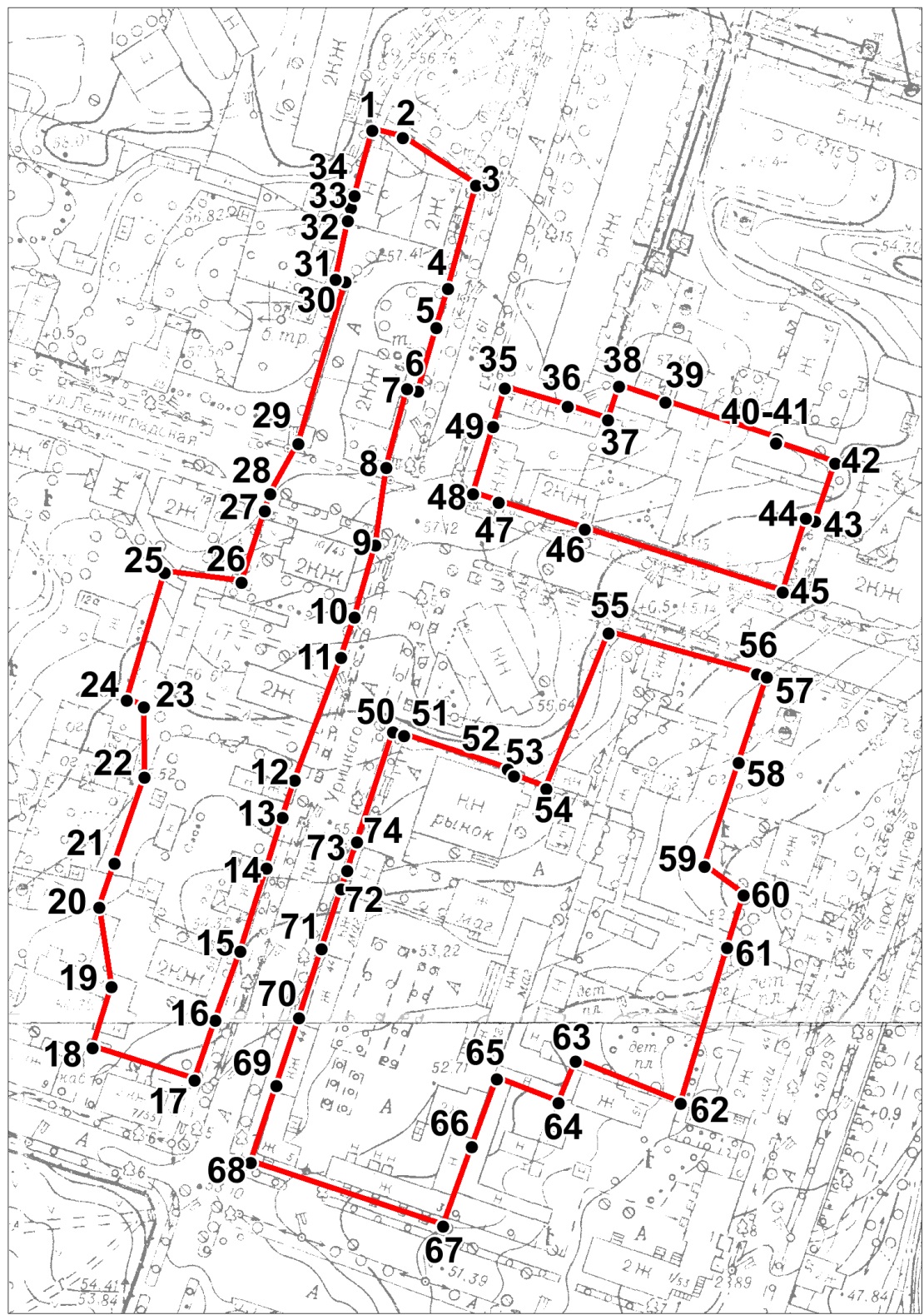 Масштаб 1:2000   Условные обозначения:    Границы зоны регулирования застройки (ЗРЗ-1) 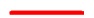        Номер характерной точки (см. таблицу)        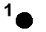 Координаты характерных (поворотных) точек границзоны регулирования застройки (ЗРЗ-1) объекта культурного наследия регионального значения «Польский костел» по адресу: Ленинградская область, Лужский муниципальный район, Лужское городское поселение, г. Луга, ул. Урицкого, 44Координаты характерных (поворотных) точек в местной системе координат МСК47 зона 2. (X - север, Y — восток):План характерных (поворотных) точек границ зоны регулирования застройки (ЗРЗ-2) объекта культурного наследия регионального значения «Польский костел» по адресу: Ленинградская область, Лужский муниципальный район, Лужское городское пос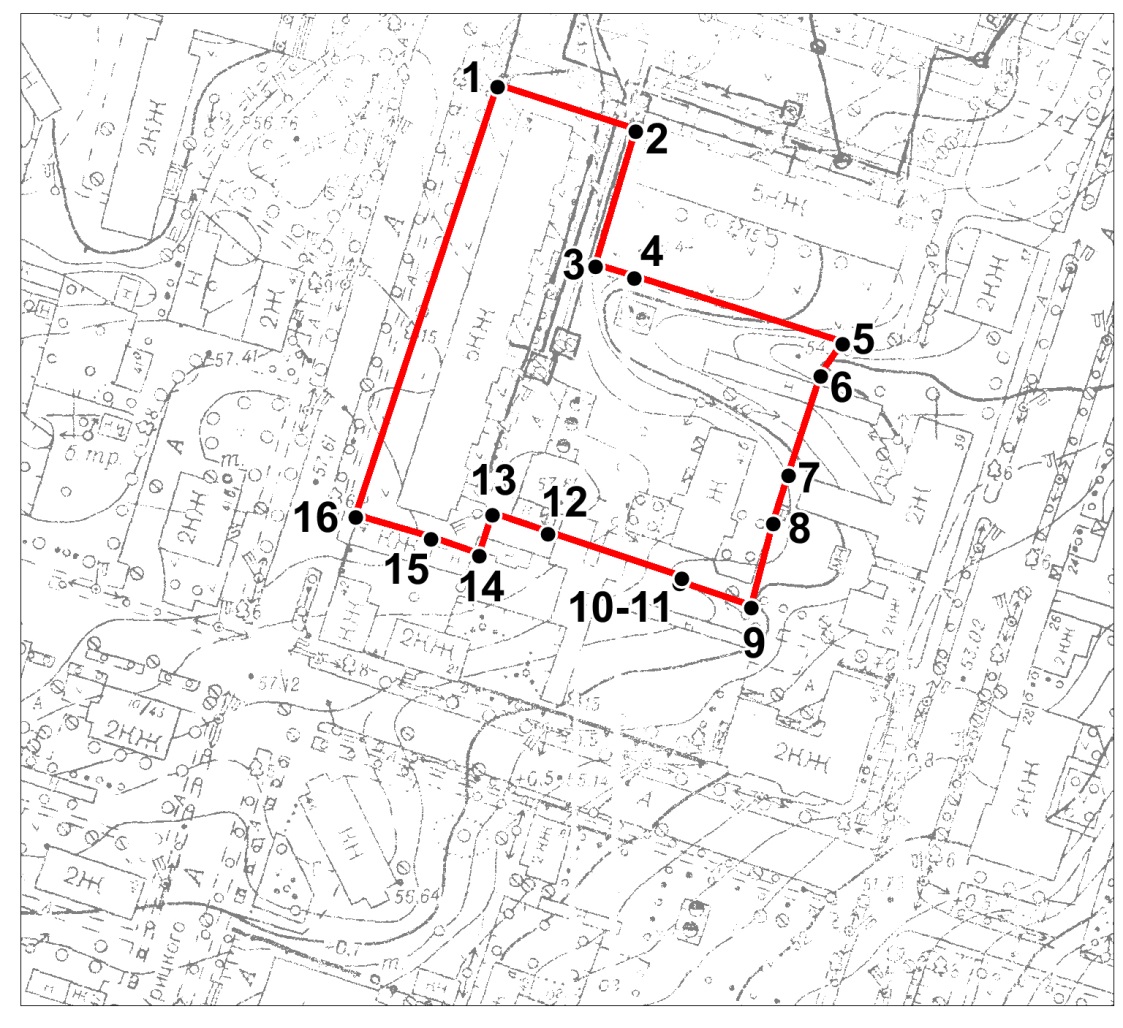 Масштаб 1:2000   Условные обозначения:    Границы зоны регулирования застройки (ЗРЗ-2)        Номер характерной точки (см. таблицу)        Координаты характерных (поворотных) точек границзоны регулирования застройки (ЗРЗ-2) объекта культурного наследия регионального значения «Польский костел» по адресу: Ленинградская область, Лужский муниципальный район, Лужское городское поселение, г. Луга, ул. Урицкого, 44План характерных (поворотных) точек границ зоны регулирования застройки (ЗРЗ-3) объекта культурного наследия регионального значения «Польский костел» по адресу: Ленинградская область, Лужский муниципальный район, Лужское городское пос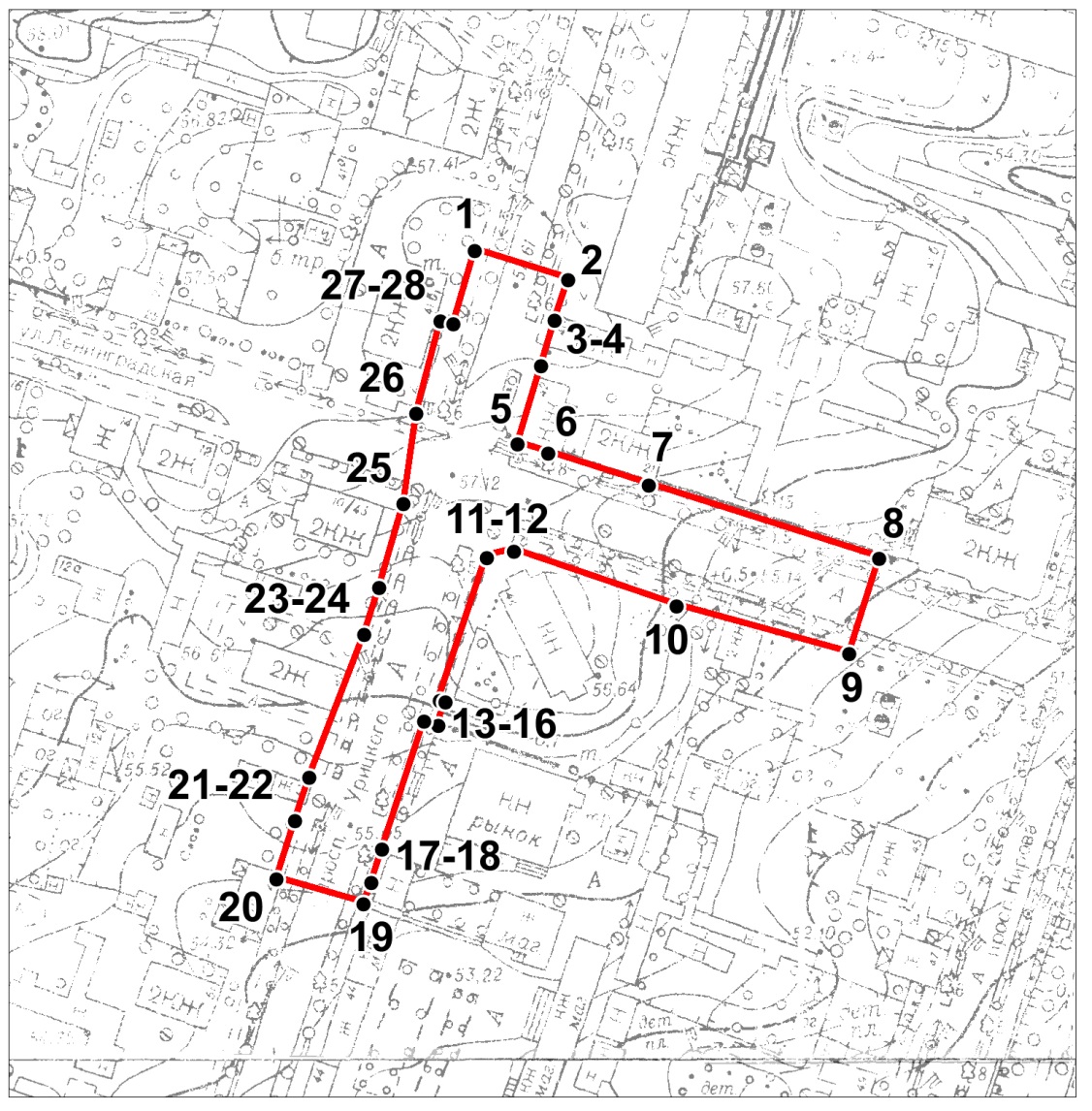 Масштаб 1:2000   Условные обозначения:    Границы зоны регулирования застройки (ЗРЗ-3)        Номер характерной точки (см. таблицу)        Координаты характерных (поворотных) точек границзоны регулирования застройки (ЗРЗ-3) объекта культурного наследия регионального значения «Польский костел» по адресу: Ленинградская область, Лужский муниципальный район, Лужское городское поселение, г. Луга, ул. Урицкого, 44Описание границ зоны регулирования застройки и хозяйственной деятельности (ЗРЗ-1) объекта культурного наследия регионального значения «Польский костел», расположенного по адресу: Ленинградская область, Лужский муниципальный район, Лужское городское поселение, г. Луга, ул. Урицкого, 44Описание границ зоны регулирования застройки и хозяйственной деятельности (ЗРЗ-2) объекта культурного наследия регионального значения «Польский костел», расположенного по адресу: Ленинградская область, Лужский муниципальный район, Лужское городское поселение, г. Луга, ул. Урицкого, 44Описание границ зоны регулирования застройки и хозяйственной деятельности (ЗРЗ-3) объекта культурного наследия регионального значения «Польский костел», расположенного по адресу: Ленинградская область, Лужский муниципальный район, Лужское городское поселение, г. Луга, ул. Урицкого, 44                                                                                       Приложение № 2                                                                              к приказу комитета по сохранению культурного                                                                                            наследия Ленинградской области                                                                      от «___»________2021 г. №__________Режимы использования земель и требования к градостроительным регламентам в границах зон охраны объекта культурного наследия регионального значения «Польский костел»Общие требования режима использования земель в границах зон регулирования застройки и хозяйственной деятельности (ЗРЗ)На территориях зон регулирования застройки и хозяйственной деятельности (ЗРЗ) устанавливаются следующие единые запреты и ограничения:- запрещается размещение объектов, оказывающих негативное воздействие на окружающую среду, I и II категории в соответствии с Федеральным законом от 10.01.2002 года № 7-ФЗ «Об охране окружающей среды»;- строительство, реконструкция зданий, строений, сооружений могут осуществляться при условии обеспечения сохранности примыкающих объектов культурного наследия, выявленных объектов культурного наследия, исторических зданий;- строительные и иные работы на земельном участке, непосредственно связанном с земельным участком в границах территории объекта культурного наследия, в соответствии с Федеральным законом от 25.06.2002 года № 73-ФЗ «Об объектах культурного наследия (памятниках истории и культуры) народов Российской Федерации», проводятся при наличии в проектной документации разделов об обеспечении сохранности указанного объекта культурного наследия, включающих оценку воздействия проводимых работ на указанный объект культурного наследия, согласованных с региональным органом охраны объектов культурного наследия.- строительные и иные работы на земельных участках, непосредственно примыкающих к границам территории объекта культурного наследия, осуществляются в соответствии с Федеральным законом от 25.06.2002 года № 73-ФЗ «Об объектах культурного наследия (памятниках истории и культуры) народов Российской Федерации» при отсутствии на данной территории объектов культурного наследия, включенных в реестр, выявленных объектов культурного наследия или объектов, обладающих признаками объекта культурного наследия;- прокладка инженерных коммуникаций наземным и надземным способами;- ограничения по высоте при строительстве или реконструкция зданий, строений и сооружений устанавливаются в соответствии со специальными требованиями Режима зоны в соответствии с её сложившимися средовыми характеристиками;- ограничения по высоте, установленные Режимами, также распространяются на случаи устройства акцентов (высотных), при этом суммарная площадь акцентов не должна превышать 10 % площади застройки соответствующего здания, строения, сооружения.Общие требования к градостроительным регламентам в границах зон регулирования застройки и хозяйственной деятельности (ЗРЗ)1. Виды разрешенного использования земельных участков и объектов капитального строительства устанавливаются с учетом необходимости обеспечения соблюдения требований, установленных Режимами.3. Специальные требования к максимальной высоте зданий, строений, сооружений на территории земельных участков устанавливаются в соответствии с специальными требованиями зоны в соответствии с ее сложившимися средовыми характеристиками и распространяются на случаи устройства акцентов (высотных); при этом суммарная площадь акцентов не должна превышать 10 % площади застройки соответствующего здания, строения, сооружения.4. Максимальный класс опасности (по санитарной классификации) объектов капитального строительства, размещаемых на территории земельных участков, – III (за исключением случаев реконструкции объектов, имеющих больший класс опасности (по санитарной классификации), территорий промышленного, инженерно-транспортного и логистического назначения, функциональное использование которых предусмотрено действующим генеральным планом).5. Специальные требования к минимальному количеству машино-мест для хранения индивидуального автотранспорта на территории земельных участков - не устанавливается. Специальные требования режимов использования земель, специальные требования к градостроительным регламентам в границах зоны регулирования застройки и хозяйственной деятельности (ЗРЗ-1)Специальные требования режимов в ЗРЗ-1:1. Осуществление строительства, реконструкции объектов капитального строительства допускается при условии сохранения исторической трассировки пр. Урицкого и ул. Ленинградской и исторического принципа застройки рассредоточенными малоэтажными зданиями со скатными и вальмовыми крышами, без отступа от красной линии пр. Урицкого и ул. Ленинградской.2. Сохранения сложившегося принципа озеленения кварталов высокоствольными насаждениями.3. Строительство объектов капитального строительства и временных строений в соответствии с предельными параметрами разрешенного строительства.4. Применение в отделке фасадов зданий и сооружений при строительстве (реконструкции) объектов капитального строительства штукатурной отделки светлых оттенков, дерева, а также неоштукатуренной кирпичной кладки из красного кирпича.5. Запрещается устройство сплошных не светопрозрачных ограждений и ограждений высотой выше 2,5 м.6. Строительство подземных сооружений, включая прокладку и реконструкцию дорожных и инженерных коммуникаций, при наличии раздела об обеспечении сохранности объекта культурного наследия, в рамках которого рассматриваются инженерно-геологические исследования, подтверждающие отсутствие негативного влияния этих сооружений на объект культурного наследия и окружающую застройку.7. Снос аварийных и диссонирующих объектов.Специальные требования к градостроительным регламентам в ЗРЗ-1:1. Предельная высота зданий и сооружений при строительстве – 9 м от уровня земли до конька крыши2. Максимальное количество этажей 23. Предельная высота высотных акцентов: шпили, башни, флагштоки – не более 1/3 высоты здания, на котором они расположены4. Максимальная площадь застройки земельного участка – 70 %5. Минимальный процент озеленения участка – 30 %Специальные требования режимов использования земель, специальные требования к градостроительным регламентам в границах зоны регулирования застройки и хозяйственной деятельности (ЗРЗ-2)Специальные требования режимов в ЗРЗ-2:1. Осуществление строительства, реконструкции объектов капитального строительства допускается, при условии сохранения исторической трассировки пр. Урицкого и исторического принципа застройки рассредоточенными малоэтажными зданиями со скатными и вальмовыми крышами, без отступа от красной линии пр. Урицкого.2. Сохранения сложившегося принципа озеленения кварталов высокоствольными насаждениями.3. Строительство объектов капитального строительства и временных строений в соответствии с предельными параметрами разрешенного строительства.4. Применение в отделке фасадов зданий и сооружений при строительстве (реконструкции) объектов капитального строительства штукатурной отделки светлых оттенков, дерева, а также неоштукатуренной кирпичной кладки из красного кирпича.5. Запрещается устройство сплошных не светопрозрачных ограждений и ограждений высотой выше 2,5 м.6. Строительство подземных сооружений, включая прокладку и реконструкцию дорожных и инженерных коммуникаций, при наличии раздела об обеспечении сохранности объекта культурного наследия, в рамках которого рассматриваются инженерно-геологические исследования, подтверждающие отсутствие негативного влияния этих сооружений на объект культурного наследия и окружающую застройку.7. Снос аварийных и диссонирующих объектов.Специальные требования к градостроительным регламентам в ЗРЗ-2:1. Предельная высота зданий и сооружений при строительстве – 12 м от уровня земли до конька крыши2. Максимальное количество этажей 43. Предельная высота высотных акцентов: шпили, башни, флагштоки – не более 1/3 высоты здания, на котором они расположены4. Максимальная площадь застройки земельного участка – 70 %5. Минимальный процент озеленения участка – 30 %Специальные требования режимов использования земель, специальные требования к градостроительным регламентам в границах зоны регулирования застройки и хозяйственной деятельности (ЗРЗ-3) (устанавливается для существующих дорог)1. Разрешается:- капитальный ремонт, реконструкция и строительство автомобильных дорог, велосипедных дорожек;- проведение работ по реконструкции проезжей и пешеходной части дорог с применением в покрытии пешеходной части натуральных материалов (камень, гранит, керамическая брусчатка, металл), тротуарной плитки и (или) асфальтового покрытия с организацией системы водоотведения и с установкой по границе, разделяющей пешеходную и проезжую часть дорог, прозрачного ограждения высотой не более 1,2 метра;- капитальный ремонт, реконструкция существующих и строительство новых объектов инженерной инфраструктуры при необходимости;- капитальный ремонт, реконструкция существующих и строительство новых подземных трубопроводов, инженерных коммуникаций;- устройство мест для стоянок автомобильного и общественного транспорта;- сохранение существующих деревьев и кустарников, разбивка газонов и цветников;- установка элементов благоустройства, соответствующих внешнему архитектурному облику сложившейся застройки;- установка на существующих зданиях и сооружениях средств наружной информации с размещением не выше отметки нижнего края оконных проёмов 2-го этажа здания.2. Запрещается:- строительство объектов капитального строительства, некапитальных строений и сооружений, котельных, за исключением объектов инженерной инфраструктуры;- строительство надземных пешеходных переходов;- прокладка инженерных сетей надземным способом;- установка отдельно стоящих рекламных конструкций с площадью одной стороны информационного поля более 5 кв. метров и высотой более 3,0 метров. При установке рекламных конструкций, имеющих габариты менее указанных, такие конструкции не должны нарушать визуальное восприятие объекта культурного наследия. Оценка влияния на визуальное восприятие объекта выполняется в рамках раздела обеспечения сохранности объекта культурного наследия.- установка средств наружной информации, нарушающих внешний архитектурный облик сложившейся застройки, без учёта архитектурных особенностей фасадов, в том числе:крупногабаритных конструкций;полностью или частично перекрывающие оконные и дверные проёмы.Заместитель Председателя Правительства Ленинградской области – председатель комитета по сохранению культурного наследияВ.О. ЦойПриложение № 1к приказу комитета по сохранению культурного наследия Ленинградской областиот «___»________2021 г. №__________Номер характерной точкиКоординатыКоординатыМетод определения координатЗначение погрешности определения координат в системе координат, установленной для ведения ГКН (м)Номер характерной точкиX(метры)Y(метры)Контур 1Аналитический1303701,902186423,91Аналитический0,12303699,672186432,25Аналитический0,13303686,292186452,45Аналитический0,14303657,602186444,33Аналитический0,15303646,852186440,94Аналитический0,16303629,382186435,58Аналитический0,17303630,102186432,55Аналитический0,18303608,192186426,48Аналитический0,19303586,692186423,11Аналитический0,110303566,762186417,13Аналитический0,111303555,662186413,31Аналитический0,112303521,832186399,97Аналитический0,113303511,582186396,37Аналитический0,114303497,592186391,76Аналитический0,115303474,552186384,13Аналитический0,116303455,432186377,00Аналитический0,117303438,892186371,02Аналитический0,118303448,342186342,80Аналитический0,119303465,232186348,35Аналитический0,120303487,282186345,25Аналитический0,121303499,502186349,65Аналитический0,122303523,322186358,18Аналитический0,123303542,712186358,39Аналитический0,124303544,692186353,58Аналитический0,125303579,982186364,58Аналитический0,126303576,962186385,91Аналитический0,127303596,632186392,69Аналитический0,128303601,432186394,28Аналитический0,129303615,132186402,24Аналитический0,130303659,942186415,88Аналитический0,131303660,652186413,22Аналитический0,132303676,852186416,66Аналитический0,133303680,522186417,71Аналитический0,134303683,782186418,64Аналитический0,1Контур 2Аналитический35303629,882186459,58Аналитический0,136303624,572186477,10Аналитический0,137303620,522186488,19Аналитический0,138303629,942186491,37Аналитический0,139303625,362186504,21Аналитический0,140303614,632186535,05Аналитический0,141303613,432186534,59Аналитический0,142303607,612186551,07Аналитический0,143303591,632186545,27Аналитический0,144303592,512186542,58Аналитический0,145303572,142186535,87Аналитический0,146303590,352186481,36Аналитический0,147303598,222186457,59Аналитический0,148303600,592186450,37Аналитический0,149303619,152186456,21Аналитический0,1Контур 3Аналитический50303534,772186427,39Аналитический0,151303533,792186430,47Аналитический0,152303524,102186458,85Аналитический0,153303522,182186460,57Аналитический0,154303518,572186469,55Аналитический0,155303561,492186487,45Аналитический0,156303549,432186528,49Аналитический0,157303548,632186531,23Аналитический0,158303524,982186523,12Аналитический0,159303496,302186513,21Аналитический0,160303488,082186524,00Аналитический0,161303473,702186519,28Аналитический0,162303430,652186505,80Аналитический0,163303442,652186476,71Аналитический0,164303431,202186471,90Аналитический0,165303438,162186454,78Аналитический0,166303419,372186447,61Аналитический0,167303397,442186439,40Аналитический0,168303415,872186386,29Аналитический0,169303437,042186393,60Аналитический0,170303455,832186400,15Аналитический0,171303474,852186406,67Аналитический0,172303491,422186412,35Аналитический0,173303496,512186414,20Аналитический0,174303504,452186416,95Аналитический0,1Номер характерной точкиКоординатыКоординатыМетод определения координатЗначение погрешности определения координат в системе координат, установленной для ведения ГКН (м)Номер характерной точкиX(метры)Y(метры)1303729,362186493,80Аналитический0,12303718,592186525,77Аналитический0,13303687,272186516,03Аналитический0,14303684,432186524,94Аналитический0,15303668,552186573,08Аналитический0,16303661,172186567,89Аналитический0,17303638,102186560,13Аналитический0,18303626,992186556,42Аналитический0,19303607,612186551,07Аналитический0,110303613,432186534,59Аналитический0,111303614,632186535,05Аналитический0,112303625,362186504,21Аналитический0,113303629,942186491,37Аналитический0,114303620,522186488,19Аналитический0,115303624,572186477,10Аналитический0,116303629,882186459,58Аналитический0,1Номер характерной точкиКоординатыКоординатыМетод определения координатЗначение погрешности определения координат в системе координат, установленной для ведения ГКН (м)Номер характерной точкиX(метры)Y(метры)1303646,852186440,94Аналитический0,12303639,642186462,94Аналитический0,13303629,882186459,58Аналитический0,14303619,152186456,21Аналитический0,15303600,592186450,37Аналитический0,16303598,222186457,59Аналитический0,17303590,352186481,36Аналитический0,18303572,142186535,87Аналитический0,19303549,432186528,49Аналитический0,110303561,492186487,45Аналитический0,111303575,132186449,05Аналитический0,112303573,712186442,56Аналитический0,113303539,802186430,86Аналитический0,114303539,372186432,21Аналитический0,115303533,792186430,47Аналитический0,116303534,772186427,39Аналитический0,117303504,452186416,95Аналитический0,118303496,512186414,20Аналитический0,119303491,382186412,42Аналитический0,120303497,592186391,76Аналитический0,121303511,582186396,37Аналитический0,122303521,832186399,97Аналитический0,123303555,662186413,31Аналитический0,124303566,762186417,13Аналитический0,125303586,692186423,11Аналитический0,126303608,192186426,48Аналитический0,127303630,102186432,55Аналитический0,128303629,382186435,58Аналитический0,1Обозначение части границы зоны (ЗРЗ-1)Обозначение части границы зоны (ЗРЗ-1)Описание прохождения границ зоны (ЗРЗ-1)От точкиДо точкиОписание прохождения границ зоны (ЗРЗ-1)Контур 1Контур 1Контур 112От точки 1, расположенной на дворовой территории дома № 41 по пр. Урицкого, к точке 2 граница идёт по прямой в направлении с северо-запада на юго-восток. Граница проходит по дворовой территории дома № 41 по пр. Урицкого.23Граница проходит от точки 2 до точки 3 с северо-запада на юго-восток. Граница проходит по дворовой территории дома № 41 по пр. Урицкого к проезжей части пр. Урицкого.34Граница поворачивает и проходит от точки 3 к точке 4 в направлении с северо-востока на юго-запад. Граница проходит вдоль тротуара по пр. Урицкого.45Граница проходит от точки 4 до точки 5 в направлении с северо-востока на юго-запад. Граница проходит вдоль тротуара по пр. Урицкого.56Граница проходит от точки 5 до точки 6 в направлении с северо-востока на юго-запад. Граница проходит вдоль тротуара по пр. Урицкого.67Граница поворачивает в точке 6 и подходит к точке 7 в направлении с юго-востока на северо-запад.  Граница проходит вдоль проезжей части пр. Урицкого.78Граница поворачивает и проходит от точки 7 до точки 8 в направлении с северо-востока на юго-запад.89Граница проходит от точки 8 до точки 9 в направлении с северо-востока на юго-запад. Граница проходит пересекает проезжую часть ул. Ленинградской.910Граница проходит от точки 9 до точки 10 в направлении с северо-востока на юго-запад. Граница проходит вдоль тротуара по пр. Урицкого.1011Граница проходит от точки 10 до точки 11 в направлении с северо-востока на юго-запад. Граница проходит вдоль тротуара по пр. Урицкого.1112Граница проходит от точки 11 до точки 12 в направлении с северо-востока на юго-запад. Граница проходит вдоль тротуара по пр. Урицкого.1213Граница проходит от точки 12 до точки 13 в направлении с северо-востока на юго-запад. Граница проходит вдоль тротуара по пр. Урицкого.1314Граница проходит от точки 13 до точки 14 в направлении с северо-востока на юго-запад. Граница проходит вдоль тротуара по пр. Урицкого.1415Граница проходит от точки 14 до точки 15 в направлении с северо-востока на юго-запад. Граница проходит вдоль тротуара по пр. Урицкого.1516Граница проходит от точки 15 до точки 16 в направлении с северо-востока на юго-запад. Граница проходит вдоль тротуара по пр. Урицкого.1617Граница проходит от точки 16 до точки 17 в направлении с северо-востока на юго-запад. Граница проходит вдоль тротуара по пр. Урицкого.1718Граница поворачивает и проходит от точки 17 до точки 18 в направлении с юго-востока на северо-запад. Граница проходит по дворовой территории дома № 53 по пр. Урицкого. 1819Граница поворачивает и проходит от точки 18 до точки 19 в направлении с юго-запада на северо-восток. Граница проходит по дворовой территории дома № 53 по пр. Урицкого.1920Граница проходит от точки 19 до точки 20 в направлении с юго-востока на северо-запад. Граница проходит по дворовой территории дома № 51 по пр. Урицкого.2021Граница поворачивает и проходит от точки 20 до точки 21 в направлении с юго-запада на северо-восток. Граница проходит по дворовой территории дома № 49 по пр. Урицкого.2122Граница проходит от точки 21 до точки 22 в направлении с юго-запада на северо-восток. Граница проходит по дворовой территории дома № 49 по пр. Урицкого.2223Граница поворачивает и проходит от точки 22 до точки 23 в направлении с юго-востока на северо-запад Граница проходит по дворовой территории дома № 49 по пр. Урицкого.2324Граница проходит от точки 23 до точки 24 в направлении с юго-востока на северо-запад. Граница проходит вдоль границы Парка Патриот.2425Граница проходит от точки 24 до точки 25 в направлении с юго-запада на северо-восток. Граница проходит по внутри дворовой территории.2526Граница поворачивает и проходит от точки 25 до точки 26 в направлении юго-запада на северо-восток. Граница проходит по внутри дворовой территории.2627Граница поворачивает и проходит от точки 26 до точки 27 в направлении с юго-запада на северо-восток Граница проходит по дворовой территории дома № 10 по ул. Ленинградской.2728Граница проходит от точки 27 до точки 28 в направлении с юго-запада на северо-восток. Граница проходит по дворовой территории дома № 10 по ул. Ленинградской.2829Граница проходит от точки 28 до точки 29 в направлении с юго-запада на северо-восток. Граница пересекает проезжую часть ул. Ленинградской в районе дома № 10 по ул. Ленинградской.2930Граница проходит от точки 29 до точки 30 в направлении с юго-запада на северо-восток. Граница проходит по дворовой территории дома № 41 а по пр. Урицкого.3031Граница поворачивает и проходит от точки 30 до точки 31 в направлении с юго-востока на северо-запад. Граница проходит по дворовой территории дома № 41 по пр. Урицкого.3132Граница поворачивает и проходит от точки 31 до точки 32 в направлении с юго-запада на северо-восток. Граница проходит по дворовой территории дома № 41 по пр. Урицкого.3233Граница проходит от точки 32 до точки 33 в направлении с юго-запада на северо-восток. Граница проходит по дворовой территории дома № 41 по пр. Урицкого.3334Граница проходит от точки 33 до точки 34 в направлении с юго-запада на северо-восток. Граница проходит по дворовой территории дома № 41 по пр. Урицкого.341Граница проходит от точки 34 до точки 1 в направлении с юго-запада на северо-восток, где замыкается. Граница проходит по дворовой территории дома № 41 по пр. Урицкого.Обозначение части границы зоны (ЗРЗ-1)Обозначение части границы зоны (ЗРЗ-1)Описание прохождения границ зоны (ЗРЗ-1)От точкиДо точкиОписание прохождения границ зоны (ЗРЗ-1)Контур 2Контур 2Контур 23536От точки 35, расположенной возле дома № 40 по пр. Урицкого, к точке 36 граница идёт в направлении с северо-запада на юго-восток. Граница проходит по дворовой территории дома № 40 по пр. Урицкого.3637Граница проходит от точки 36 до точки 37 с северо-запада на юго-восток. Граница проходит по дворовой территории дома № 40 по пр. Урицкого.3738Граница поворачивает в точке 37 и проходит к точке 38 в направлении с юго-запада на северо-восток. Граница проходит по дворовой территории дома № 24 по пр. Урицкого.3839Граница поворачивает и проходит от точки 38 до точки 39 в направлении с северо-запада на юго-восток. Граница проходит по дворовой территории дома № 21А по ул. Ленинградской.3940Граница проходит от точки 39 до точки 40 в направлении с северо-запада на юго-восток. Граница проходит по дворовой территории дома № 21А по ул. Ленинградской.4041Граница поворачивает в точке 40 и подходит к точке 41 в направлении с северо-востока на юго-запад. Граница проходит по дворовой территории дома № 21А по ул. Ленинградской.4142Граница проходит от точки 41 до точки 42 в направлении с северо-запада на юго-восток. Граница проходит по дворовой территории дома № 21А по ул. Ленинградской.4243Граница поворачивает и проходит от точки 42 до точки 43 в направлении с северо-востока на юго-запад. Граница проходит по внутри дворовой территории дома №43 по пр. Кирова.4344Граница поворачивает и проходит от точки 43 до точки 44 в направлении с юго-востока на северо-запад. Граница проходит по внутри дворовой территории дома №43 по пр. Кирова.4445Граница поворачивает и проходит от точки 44 до точки 45 в направлении с северо-востока на юго-запад. Граница проходит по внутри дворовой территории дома №43 по пр. Кирова.4546Граница поворачивает и проходит от точки 45 до точки 46 в направлении с юго-востока на северо-запад. Граница проходит вдоль ул. Ленинградской.4647Граница проходит от точки 46 до точки 47 в направлении с юго-востока на северо-запад. Граница проходит вдоль ул. Ленинградской.4748Граница проходит от точки 47 до точки 48 в направлении с юго-востока на северо-запад. Граница проходит вдоль ул. Ленинградской.4849Граница поворачивает и проходит от точки 48 до точки 49 в направлении с юго-запада на северо-восток. Граница проходит вдоль пр. Урицкого.4935Граница проходит от точки 49 до точки 35 в направлении с юго-запада на северо-восток, где замыкается. Граница проходит вдоль пр. Урицкого.Обозначение части границы зоны (ЗРЗ-1)Обозначение части границы зоны (ЗРЗ-1)Описание прохождения границ зоны (ЗРЗ-1)От точкиДо точкиОписание прохождения границ зоны (ЗРЗ-1)Контур 3Контур 3Контур 35054От точки 50, расположенной на юго-западном углу границы территории объекта культурного наследия по направлению с северо-запада на юго-восток к точке 54 через точки 51, 52, 53. Граница проходит по внутри дворовой территории, вдоль границы территории объекта культурного наследия5455От точки 54 граница поворачивает под прямым углом по направлению с юго-запада на северо-восток до точки 55, проходит вдоль восточной границы территории объекта культурного наследия5557От точки 55 граница поворачивает по направлению с северо-запада на юго-восток до точки 57, через точку 56. Граница проходит вдоль проезжей части ул. Ленинградской.5759Граница поворачивает и проходит от точки 57 до точки 59 в направлении с северо-востока на юго-запад через точку 58. Граница проходит по дворовой территории рядом с домом № 45 а по пр. Кирова5960Граница поворачивает в точке 59 и подходит к точке 60 в направлении с северо-запада на юго-восток. Граница проходит по дворовой территории рядом с домом № 45 а по пр. Кирова6062Граница поворачивает и проходит от точки 60 до точки 62 через точку 61 в направлении с северо-востока на юго-запад. Граница проходит по дворовой территории рядом с домом № 47 по пр. Кирова6263Граница поворачивает и проходит от точки 62 до точки 63 в направлении с юго-востока на северо-запад. Граница проходит по проезду дворовой территории рядом с домом № 49 по пр. Кирова6364Граница поворачивает и проходит от точки 63 до точки 64 в направлении с северо-востока на юго-запад. Граница проходит по внутри дворовой территории.6465Граница поворачивает и проходит от точки 64 до точки 65 в направлении с юго-востока на северо-запад. Граница проходит по внутри дворовой территории.6566Граница поворачивает и проходит от точки 65 до точки 66 в направлении с северо-востока на юго-запад. Граница проходит по внутри дворовой территории.6667Граница поворачивает и проходит от точки 66 до точки 67 в направлении с северо-востока на юго-запад. Граница проходит по дворовой территории рядом с домом № 49 по пр. Кирова6768От точки 67 граница поворачивает под прямым углом и проходит по направлению с юго-востока на северо-запад до точки 68, вдоль ул. А. Яковлева6850От точки 68 граница поворачивает под прямым углом и проходит по направлению с юго-запада на северо-восток до точки 50 вдоль пр. Урицкого через точки 69, 70, 71, 72, 73, 74.Обозначение части границы зоны (ЗРЗ-2)Обозначение части границы зоны (ЗРЗ-2)Описание прохождения границ зоны (ЗРЗ-2)От точкиДо точкиОписание прохождения границ зоны (ЗРЗ-2)12От точки 1, расположенной по пр. Урицкого, возле угла дома № 24, к точке 2 граница идёт в направлении с северо-запада на юго-восток. Граница проходит вдоль дома № 24 по пр. Урицкого.23Граница поворачивает и проходит от точки 2 к точке 3 в направлении с северо-востока на юго-запад. Граница проходит вдоль дома № 24 по пр. Урицкого.34Граница поворачивает и проходит от точки 3 к точке 4 с северо-запада на юго-восток. Граница проходит по дворовой территории вдоль дома № 35 по пр. Кирова.45От точки 4 граница к точке 5 и граница проходит в направлении с северо-запада на юго-восток. Граница проходит по дворовой территории дома № 35 по пр. Кирова.56Граница поворачивает и проходит от точки 5 до точки 6 в направлении с северо-востока на юго-запад. Граница проходит по дворовой территории дома № 35 по пр. Кирова.67Граница от точки 6 и проходит до точки 7 в направлении с северо-востока на юго-запад. Граница проходит по дворовой территории дома № 35 по пр. Кирова.78От точки 7 граница поворачивает и проходит до точки 8 в направлении с северо-востока на юго-запад. Граница проходит по дворовой территории дома № 35 по пр. Кирова.89От точки 8 граница проходит до точки 9 в направлении с северо-востока на юго-запад. Граница проходит по дворовой территории дома № 35 по пр. Кирова.910От точки 9 граница поворачивает и проходит до точки 10 в направлении с юго-востока на северо-запад. Граница проходит по дворовой территории дома № 21а по ул. Ленинградской.1011Граница проходит от точки 10 до точки 11 в направлении с юго-востока на северо-запад. Граница проходит по дворовой территории дома № 21а по ул. Ленинградской.1112Граница проходит от точки 11 до точки 12 в направлении с юго-востока на северо-запад. Граница проходит по дворовой территории дома № 21а по ул. Ленинградской.1213Граница проходит от точки 12 до точки 13 в направлении с юго-востока на северо-запад. Граница проходит по дворовой территории дома № 21а по ул. Ленинградской.1314Граница поворачивает и проходит от точки 13 до точки 14 в направлении с северо-востока на юго-запад. Граница проходит по дворовой территории между домами № 21а по ул. Ленинградской и № 24 по пр. Урицкого.1415Граница поворачивает и проходит от точки 14 до точки 15 в направлении с юго-востока на северо-запад. Граница проходит по дворовой территории дома № 24 по пр. Урицкого.1516Граница проходит от точки 15 до точки 16 в направлении с юго-востока на северо-запад. Граница проходит по дворовой территории дома № 24 по пр. Урицкого.161Граница поворачивает и проходит от точки 16 до точки 1 в направлении с юго-запада на северо-восток. Граница проходит вдоль дома № 24 по пр. Урицкого.Обозначение части границы зоны (ЗРЗ-3)Обозначение части границы зоны (ЗРЗ-3)Описание прохождения границ зоны (ЗРЗ-3)От точкиДо точкиОписание прохождения границ зоны (ЗРЗ-3)12От точки 1, расположенной у северо-западного угла здания № 41 по пр. Урицкого, к точке 2 граница идёт в направлении с северо-запада на юго-восток, пересекает проезжую часть пр. Урицкого в районе дома № 4123От точки 2 граница поворачивает под прямым углом и проходит к точке 3 в направлении с северо-востока на юго-запад. Граница проходит вдоль проезжей части пр. Урицкого по чётной стороне34Граница проходит от точки 3 к точке 4 в направлении с северо-востока на юго-запад. Граница проходит вдоль проезжей части пр. Урицкого по чётной стороне45От точки 4 граница к точке 5 проходит в направлении с северо-востока на юго-запад. Граница проходит вдоль проезжей части пр. Урицкого по четной стороне.56Граница поворачивает под прямым углом и проходит от точки 5 до точки 6 в направлении с северо-запада на юго-восток, вдоль проезжей части ул. Ленинградской по нечетной стороне67От точки 6 граница продолжатся в направлении с северо-запада на юго-восток до точки 7, вдоль проезжей части ул. Ленинградской78От точки 7 граница продолжатся в направлении с северо-запада на юго-восток до точки 8, вдоль проезжей части ул. Ленинградской89От точки 8 граница поворачивает под прямым углом и проходит до точки 9 в направлении с северо-востока на юго-запад, пересекает проезжую часть ул. Ленинградской в районе дома № 43 по пр. Кирова910От точки 9 граница поворачивает под прямым углом и проходит до точки 10 в направлении с юго-востока на северо-запад, вдоль проезжей части ул. Ленинградской по четной стороне1011Граница проходит от точки 10 до точки 11 в направлении с юго-востока на северо-запад, вдоль границы территории объекта культурного наследия1112Граница поворачивает от точки 11 до точки 12 в направлении с северо-востока на юго-запад. Граница проходит по границе территории объекта культурного наследия.1213Граница проходит от точки 12 к точке 13 в направлении с северо-востока на юго-запад. Граница проходит вдоль проезжей части пр. Урицкого по четной стороне и по границе территории объекта культурного наследия.1314Граница проходит от точки 13 к точке 14 в направлении с северо-запада на юго-восток. Граница проходит по границе территории объекта культурного наследия.1415Граница проходит от точки 14 к точке 15 в направлении с северо-восток на юго-запад. Граница проходит по границе территории объекта культурного наследия.1516Граница проходит от точки 15 к точке 16 в направлении с юго-востока на северо-запад. Граница проходит по территории, прилегающей к проезжей части.1617Граница проходит от точки 16 к точке 17 в направлении с северо-востока на юго-запад. Граница проходит вдоль проезжей части пр. Урицкого по четной стороне.1718Граница проходит от точки 17 к точке 18 в направлении с северо-востока на юго-запад. Граница проходит вдоль проезжей части пр. Урицкого по четной стороне.1819Граница проходит от точки 18 к точке 19 в направлении с северо-востока на юго-запад. Граница проходит вдоль проезжей части пр. Урицкого по четной стороне.1920Граница поворачивает и проходит от точки 19 к точке 20 в направлении с юго-востока на северо-запад. Граница пересекает проезжую часть пр. Урицкого рядом с домом № 49 по пр. Урицкого.2021Граница поворачивает и проходит от точки 20 к точке 21 в направлении с юго-запада на северо-восток. Граница проходит вдоль проезжей части пр. Урицкого по нечетной стороне.2122Граница проходит от точки 21 к точке 22 в направлении с юго-запада на северо-восток. Граница проходит вдоль проезжей части пр. Урицкого по нечетной стороне.2223Граница проходит от точки 22 к точке 23 в направлении с юго-запада на северо-восток. Граница проходит вдоль проезжей части пр. Урицкого по нечетной стороне.2324Граница проходит от точки 23 к точке 24 в направлении с юго-запада на северо-восток. Граница проходит вдоль проезжей части пр. Урицкого по нечетной стороне.2425Граница проходит от точки 24 к точке 25 в направлении с юго-запада на северо-восток. Граница проходит вдоль проезжей части пр. Урицкого по нечетной стороне.2526Граница проходит от точки 25 к точке 26 в направлении с юго-запада на северо-восток. Граница проходит вдоль проезжей части пр. Урицкого по нечетной стороне, пересекает проезжую часть ул. Ленинградской.2627Граница проходит от точки 26 к точке 27 в направлении с юго-запада на северо-восток. Граница проходит вдоль проезжей части пр. Урицкого по нечетной стороне.2728Граница поворачивает и проходит от точки 27 к точке 28 в направлении с северо-запада на юго-восток. Граница проходит вдоль проезжей части пр. Урицкого по нечетной стороне.281Граница поворачивает и проходит от точки 28 к точке 1 в направлении с юго-запада на северо-восток, где замыкается. Граница проходит вдоль проезжей части пр. Урицкого по нечетной стороне.